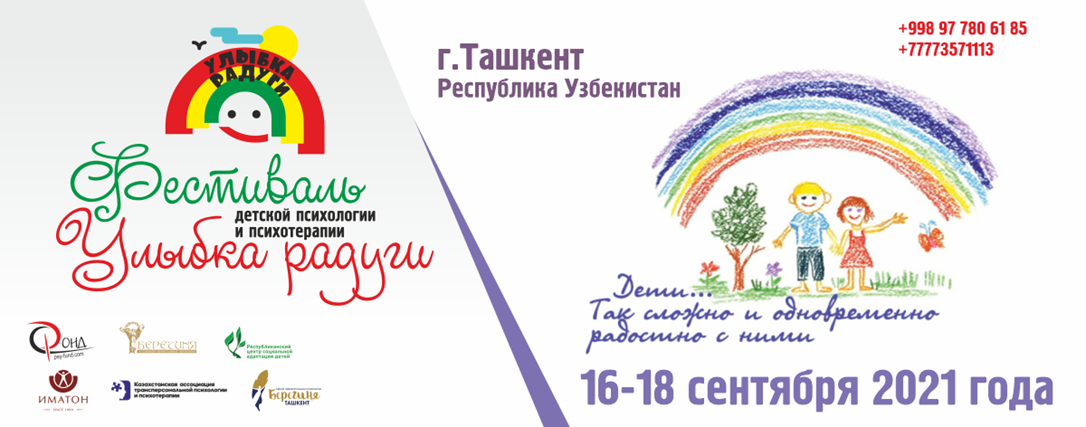 СОГЛАШЕНИЕОБ ИНФОРМАЦИОННОЙ ПОДДЕРЖКЕ МЕРОПРИЯТИЯУВАЖАЕМЫЕ КОЛЛЕГИ!Просим Вас оказать информационную поддержку мероприятия и по возможности разместить анонсы на Ваших информационных каналах в социальных сетях: в Контакте, facebook, instagram и других. Разместить баннеры с активной ссылкой на сайтах, форумах и других площадках Вашей организации. Для публикаций рекомендуем использовать официальные афиши мероприятия (все афиши адаптированы требованиям по размерам для разных социальных сетей)Предпочтительно размещать не менее 8-и публикаций ежемесячно (по сентябрь месяц включительно). Материалы для публикаций предоставляются оргкомитетом. Создание дополнительных инфоповодов и совместных акций ПРИВЕТСТВУЕТСЯ! Фестиваль  охватывает широкую аудиторию участников, от специалистов до интересующихся людей, поэтому были разработаны две страницы в разных социальных сетях:https://www.instagram.com/festulybka.radugi?r=nametag
https://www.facebook.com/pages/category/Festival/festulybka.radugi/posts/Кроме того, работают сайты  Фестиваля: www.psy-fund.com    www.psy-amours.comВы можете делать публикацию о Фестивале с использованием  любого из логотипов  наших спонсоров  или партнеров из предложенных вариантов.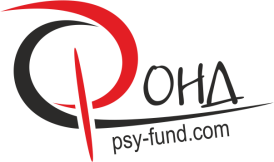 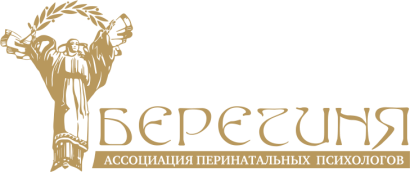 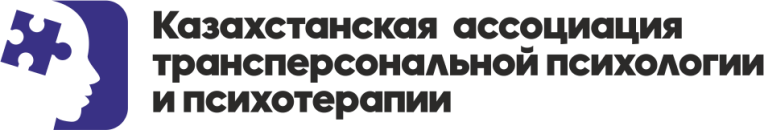 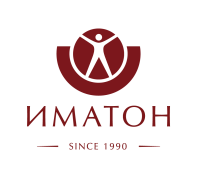 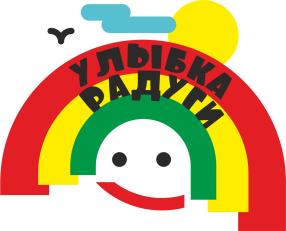 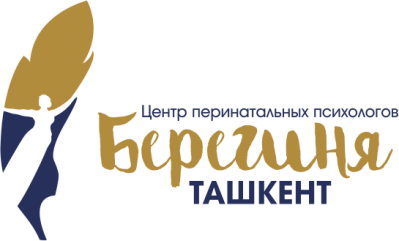 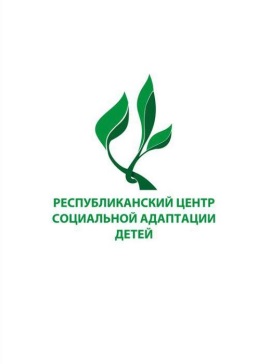 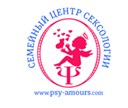 ПО ВОПРОСАМ СОЗДАНИЯ ДОПОЛНИТЕЛЬНЫХ ИНФОПОВОДОВ И СОВМЕСТНЫХ АКЦИЙ ОБРАЩАТЬСЯ К Постоевой Наталье, +77776886809, babyfest@mail.ru  7.	Текст публикации рекомендуем оформлять с использованием пресс-релиза Фестиваля.ПРЕСС-РЕЛИЗ смотри ниже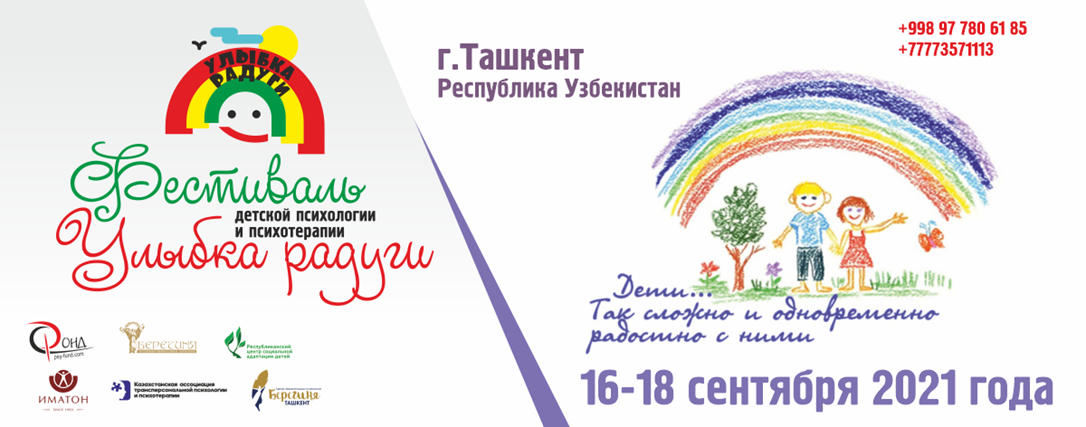 Пресс-релиз5 – го Фестиваля детской психологии и психотерапии «Улыбка радуги»           Идея 5 – го Фестиваля детской психологии и психотерапии  «Улыбка радуги»:  повысить психолого-педагогическую компетентность родителей, педагогов и всех работников школ и интернатов, гинекологов, педиатров и других специалистов; предоставить возможность в получении консультативной и социально-педагогической помощи семьям в разрешении внутрисемейных проблем, особенно связанных с  нарушением репродуктивной способности семьи, супружеских и  детско - родительских отношений; углубить и систематизировать знания специалистов в области психологии детей и подростков.           В работе Фестиваля примут участие: члены междисциплинарных кафедр семейной психотерапии;  врачи-психотерапевты высшей квалификационной категории; ведущие психологи и психотерапевты, консультирующие в области перинатальной психологии, детской и семейной психологии и психотерапии; психологи, которые давно и успешно ведут консультативную практику в области семейного и индивидуального консультирования; врачи, ведущие практику в области семейного здоровья;  педагоги – психологи, которые ведут практику консультирования родителей по вопросам воспитания детей, а так же специалисты помогающих профессий в сфере супружеских и детско – родительских отношений.  О каждом вы можете узнать на сайте Фестиваля www.psy-fund.com   и в соц. сетях 
https://www.instagram.com/festulybka.radugi?r=nametag
https://www.facebook.com/pages/category/Festival/festulybka.radugi/posts/         Специально для всех гостей Фестиваля «Улыбка радуги»  подготовлены различные развлечения для всей семьи! Детей ждут интересные мастер-классы, а родителей — увлекательные игры. Наш Фестиваль — 100 % развлечений для всей семьи! Вместе будем говорить о семье, детях, гармонии и счастливых отношениях — обо всем, что делает семью по-настоящему полной, крепкой и надежной.     Мы подготовили для вас великолепную программу на Фестивале!•	Дискуссионные группы,  игры, мастер-классы, презентации от выдающихся мастеров практической психологии и психотерапии •	Арт – терапия. Рисование. Гипнотерапия в работе с детьми. Музыкальная терапия поющими чашами. Трансформационные игры. Куклатерапия. Сказкатерапия. МАК в работе детского психолога. Приемы стабилизации эмоционального состояния беременных. Детские страхи. Правополушарное рисование. Мандалатерапия с беременными. Презентации от выдающихся мастеров практической психологии и психотерапии•	Церемония награждения по номинациям•	Выставка детских рисунков и поделок•	Знакомство с  достопримечательностями Узбекистана Как ПОСЕТИТЬ наш Фестиваль?  Вариант первый и самый простой — просто прийти или приехать! Мы по адресу: Узбекистан, город Ташкент, Яккасарайский район, ул Абдулла Каххара, дом 34. РЦСАД. Как стать спикером Фестиваля? Необходимо связаться по телефону +77776886809  или отправить заявку на регистрацию: postoeva_nata@list.ruНемного о нас:   АВТОР И КУРАТОР ФЕСТИВАЛЯ: Терентьева Ирина, кандидат политических наук, психолог, автор обучающих программ для психологов – практиков,  директор  центра практической психологии и психотерапии «Фонд» город Алматы   Республика Казахстан,   www.psy-fund.com;  автор книг «О комплексах и не только…», «Все тайны твоих комплексов», автор книги  и метафорических карт «Марафон серого вещества». Контакты:  +7 777 357 11 13  psyirina@mail.ru  www.psy-fund.com  skype    irina1104196ОРГАНИЗАТОР ФЕСТИВАЛЯ: Постоева Наталия, бакалавр психологии, психолог – сексолог, перинатальный психолог, Руководитель Ассоциации  перинатальных психологов и психотерапевтов Республики Казахстан «Берегиня», автор МАК по работе с сексуальностью «Наталкины лужайки»; автор психологической игрушки «Няшек», Президент Казахстанской ассоциации трансперсональной психологии и психотерапии www.psy-amours.com +77776886809 postoeva_nata@list.ruПАРТНЕРЫ ФЕСТИВАЛЯ :    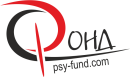 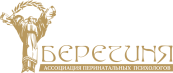 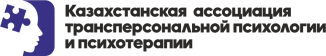 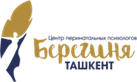 ОФИЦИАЛЬНЫЙ ПАРТНЕР И ОРГАНИЗАТОР  ФЕСТИВАЛЯ: Республиканский центр социальной адаптации и реабилитации детей, г. Ташкент, Узбекистан, www.rcsad.uz , +998 71 281 49 53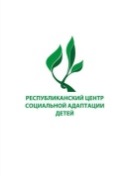 ОФИЦИАЛЬНЫЙ ПАРТНЕР  ФЕСТИВАЛЯ: Институт практической психологии «Иматон»  г. Санкт-Петербург, Россия,  https://www.imaton.ru/ 8 (812) 320-05-21,  Учрежден Институтом психологии Российской академии наук в 1998 году.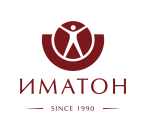 КОНТАКТНЫЕ ТЕЛЕФОНЫ ФЕСТИВАЛЯ: +77776886809,   +998 97 780 61 85,    +998 90 992 02 90 ОФИЦИАЛЬНЫЙ САЙТ  ФЕСТИВАЛЯ:  www.psy-fund.com   www.psy-amours.com  почта  postoeva_nata@list.ruФОРМАТ МЕРОПРИЯТИЯ: очное участие МЫ В СОЦИАЛЬНЫХ СЕТЯХ: https://www.instagram.com/festulybka.radugi?r=nametaghttps://www.facebook.com/pages/category/Festival/festulybka.radugi/posts/Теперь вы знаете, что такие мероприятия есть, присоединяйтесь к нам и помните, что быть семьей - это замечательно! Мы приглашаем вас к активному общению на Фестивале! С уважением, оргкомитет фестиваля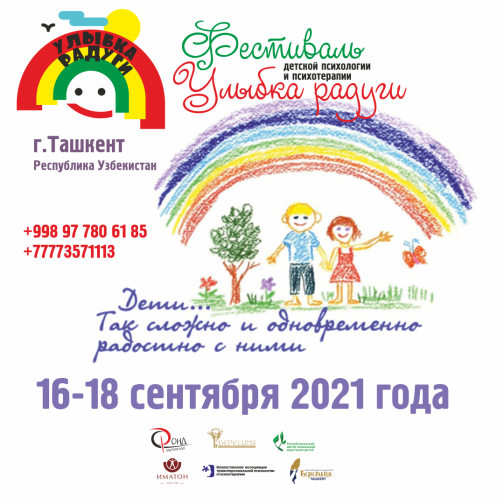 